ENGR ABDUL 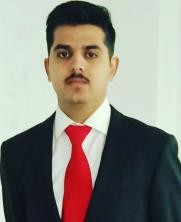 Position: Civil Inspector / Site EngineerExperience: 4 yearsEducational qualifications: BSc in Civil EngineeringCurrent Location: Abu Dhabi, UAEEmail: abdul-396379@2freemail.comObjective	Looking for a professional and challenging position with an opportunity for career growth and business development in field of Structure Designing, Construction Management or Academia. Seeking assignments in the overall project management of construction projects in an organization of high repute in world for further refurbishment of my knowledge and skills.To obtain project planning and design engineer position and utilize my experience, knowledge, skills and abilities for the successful completion of each job duty.Areas of Specialization	Key Competencies & Strengths	Co-ordination: Excellent co-ordination with various departments.Strong Software Skills: Advanced in Microsoft Excel, AutoCAD, ETABS, SAFE, SAP2000Soft Skills: Hardworking, Committed, Flexible, Leadership, Analytical & Problem SolvingProfessional Activities	One day Seminar on Self Compacting/Consolidating Concrete. (Organizer)Seminar & Workshop on design of tall buildings. (NUST Islamabad)Studied the effect of Earthquake zone types on Analysis and Design of 10,15,20,25 Multi-storey High-rise Building on ETABSOne Day Seminar at Swedish College On Design Based Seismic Performance(Volunteer)Computer Skills	ETABS 2016SAFE 2016AutoCADMS OfficePrimavera P6SAP2000Professional Experience	Job Position	: Site Inspector (Civil)Year	: Oct. 2016 – Sept. 2019 Consultancy	: Allied Engineering ConsultantsProject	: Qazi Hussain Ahmed Medical ComplexPHE Department is mandated to provide facilities to the rural population and planning & construction of Mega projects in Pakistan, Established in 1974, upgraded to Administrative department in 1992 which is Later on merged with C&W department in 2001.Monitoring Daily progress of siteSupervising the Sub-contractors and labors to ensure proper work.Construction Drawing implementationImplementation of design changes.Monitor the operations and working of staff on the site.Quality Control/ Checking of construction MaterialsPreparing work plan for site supervisor and giving tasks on daily and weekly basis.Arranging the inspection plan weekly and sending report to QA/QC Department.Maintaining inventory of labor work and materials providing technical direction and guidance to sub-engineers and other staff on sites.Project Time ManagementEnsuring quality control and checks to meet highest standards.Job Position	: Site EngineerYear	: Sept. 2015 – August 2016Zahir khan & Brothers construction company are government contractors currently nurtures projects that span across such diverse segments as Transportation, Power, Road Mapping, and Construction, utilities & urban infrastructures, all of which impact the nation of Pakistan and Progress of its people.Construction Site Management.Checking of road shop drawings as per contract drawing.Site level and keeping the layout.Responsible for finishing activities like flooring and wallsFormwork management.Bar Bending Schedule.Job Position	: Civil EngineerYear	: July 2018 - Aug 2018Project	: Swat Motorway ProjectThe frontier work organization is a Military engineering organization, and one of the major science and technology commands of the Pakistan army, FWO includes active duty officers and Engineers.Designing on Software’s in QA/QC / Supervision of labor work at siteSubmitting Progress Report and Daily work plan according to Design.Education	BSc in Civil Engineering, (UET Taxila) Pakistan	CGPA: 3.67 / 4.00	(86.75 %)Skills learned: Project design & Analysis, Project Planning & Management, Data presentation & report writing.Final Year Project: (Stiffness Enhancement of High Rise Building with Flat Slab Using Different Techniques in Seismic Zone 2B)Diploma of Associate Engineer (AUTOCAD-DRAFTSMAN), Trade testing Professional skill council ( Short course )Marks: 449/600	(74.83 %)Higher Secondary School Certificate (Science), [ NSDC ] Risalpur Pakistan.Marks: 779/1100	(70.81 %)Secondary School Certificate (Science), Fazaia Degree College Risalpur Pakistan.Marks: 786/1050	(74.85 %) Interests	Designing on software’sPlaying CricketTravellingSocial NetworkingPersonal Details	Date of Birth	:	31 Aug, 1996Gender	:	MaleReligion	:	IslamNationality	:	PakistaniMarital Status	:	SingleLanguage Known :	English, Urdu, Punjabi, PashtoAcademiaStructure analysis and Design (Buildings).Construction works Management & execution (Road, Buildings)